МИНИСТЕРСТВО ОБРАЗОВАНИЯ И НАУКИ РОССИЙСКОЙ ФЕДЕРАЦИИФедеральное государственное бюджетное образовательное учреждениевысшего образования «КУБАНСКИЙ ГОСУДАРСТВЕННЫЙ УНИВЕРСИТЕТ»(ФГБОУ ВО «КубГУ»)Кафедра теоретической экономикиКУРСОВАЯ РАБОТАПРОИСХОЖДЕНИЕ, СУЩНОСТЬ И ФУНКЦИИ ДЕНЕГРаботу выполнила      ___________________________________ Гаспарян С.А.(подпись, дата)                               Факультет                     экономический                            курс             1Специальность/направление       38.03.01- Экономика Научный руководительдоцент, к.э.н.    _________________________________________ Авдеева Е.А.(подпись, дата)                               Нормоконтролердоцент, к.э.н.     _________________________________________ Авдеева Е.А.(подпись, дата)                               Краснодар 2018СОДЕРЖАНИЕВведение	3Теоретические основы изучения денег	5Происхождение и сущность денег	5Функции денег	8Виды денег	11Денежная система Российской Федерации	16Современный тип денежной системы и принципы её организации	16Государственное регулирование мониторной сферы и его влияние на развитие денежной системы	21Заключение	26Список использованных источников	28ВВЕДЕНИЕДанная работа посвящена анализу функции, сущности и происхождению денег. В современном мире, в особенности в странах с рыночной экономикой, нет более важной экономической сути, чем деньги. Без денег неосуществима работа предприятий, исполнение социальных программ, обеспечение быта, функционирование государства. Если изъять деньги из оборота и рыночная экономика рухнет.Основное свойство денег – это их совершенная ликвидность. То есть стремительность и легкость обмена денег на иные активы – наивысшая. Оноре де Бальзак писал, что «деньги – это шестое чувство, разрешающее нам наслаждаться пятью остальными». На самом деле, без денег в современном мире почти невозможно поесть (вкус), посмотреть кино (зрение), с комфортом поспать на мягкой кровати (осязание) и прочее. Но данное определение хоть и точное, но поэтичное. Адресуемся к классическим экономическим формулировкам. Адам Смит находил деньги как «колесо обращения», а Карл Маркс именовал их «всеобщим эквивалентом».Актуальность рассмотрения данной темы в рамках курсовой работы обусловлена тем, что деньги в современном мире благодаря своим функциям и роли являются самым важным звеном экономической системы. Целью данного теоретического исследования является рассмотрение функции, сущности и происхождение денег. Для достижения поставленной цели необходимо решить следующие задачи:проанализировать происхождение и сущность денег;обозначить функции денег;разобрать виды денег;охарактеризовать современный тип денежной системы и принцип ее организации;рассмотреть государственное регулирование монетарной сферы и ее влияние на развитие денежной системы.Объектом теоретического исследования являются деньги. Предметом исследования являются отношения между хозяйствующими субъектами на денежном рынке. В исследовании использованы такие методы как, логический, анализа, синтеза, диалектический, качественный и количественный анализ, группировки, графический.По структуре работа состоит из введения, двух глав, заключения, списка использованной литературы. Первая глава исследования посвящена рассмотрению теоретических основ изучения денег. Во второй главе работы анализируется денежная система РФ. Материалами для проведения теоретического исследования являются учебники, учебные пособия, статьи в периодических экономических изданиях, монографии.Теоретические основы изучения денегПроисхождение и сущность денегДеньги – основное экономическое понятие. Звучит энциклопедическое определение денег следующим образом. Деньги – это специфический товар с наибольшим показателем ликвидности [13].У данной экономической категорий существуют множество определений. Рассмотрим одно из них. Деньги – всеобщий эквивалент, являющийся мерой стоимости любых товаров и услуг и способный непосредственно на них обмениваться. Деньги, по своей форме могут быть особенным товаром, ценной бумагой, знаком стоимости, разными благами или ценностями, записями по счётам [25].Обладают деньги обусловленными характеристиками:служат инструментом обмена товаров и услуг;выступают универсальным эквивалентом ценности всяких объектов торговли;служат мерой оценки труда производителей материальных ценностей и поставщиков нематериальных услуг [12]. На основании учения Карла Маркса становится понятным характер труда товаропроизводителей. Он в теории денег развил дальше свою теорию трудовой стоимости, обосновав, что деньги являются особенным товаром, который играет роль всеобщего эквивалента для всех других товаров. В данном выражается целостность товара и денег и, совместно с тем, существенное их отличие. Состоит отличие денег от товара в том, что лишь за деньгами признается право быть измерителем стоимости всех товаров. «Особый товар, представляющий, подобным образом, адекватное бытие меновой стоимости всех товаров или меновая стоимость товаров в качестве особого, выделенного товара и есть деньги. Деньги – это кристаллизация меновой стоимости товаров, образовываемая ими в самом ходе обмена» [9].Раскрывается сущность денег через формы ее выражения. Первая форма выражения – как средство всеобщей ценности. Деньги – всеобщий эквивалент, располагающий внутренней и представительной стоимостью, и с их помощью находится стоимость соизмеряемых товаров, услуг. Деньги служат внешней мерой труда, вследствие того, что в деньгах проявляется внутренняя стоимость всех товаров, которая находится в ходе приравнивания товарных стоимостей к денежным. Вторая форма выражения сущности денег – средство всеобщей обмениваемости. С тем чтобы осуществлять данную функцию товар-эквивалент должен владеть увеличенной обмениваемостью или ликвидностью по сопоставлению с обыкновенными товарами и услугами, циркулирующими на рынке [4].Было обусловлено исторически возникновение денег постепенным развитием экономических отношений еще с древних времен. С тех пор сформировались две концепции происхождения денег [14].Первая – происхождение денег как следствие соглашения между людьми, убедившимися в том, что для передвижения стоимостей в меновом обороте нужны специальные посредники. Вторая – деньги возникли вследствие эволюционного процесса, который самостоятельно от воли людей привел к тому, что отдельные предметы выделились из общей массы и заняли особенное место посредника в акте обмена [27].Определяется в соответствии с концепцией и сущность денег. По рационалистической концепции деньги – это искусственная социальная условность, продукт правопорядка, экспериментальная теоретическая конструкция. Основана эволюционная концепция сущности на товарной природе денег, из которой вытекает, что деньги – это особенный товар, являющийся всеобщим эквивалентом. Потому что деньги располагают двумя свойствами – стоимостью и потребительской стоимостью – можно рассуждать о следующем. Связанно происхождение денег с тем, что любой товар обладает потребительной стоимостью и стоимостями, которые располагаться друг с другом в противоречивой цельности. При данном потребительная стоимость описывает вещественные свойства товара, разрешающие удовлетворять надлежащие нужды, а стоимость – общественное свойство товара как части общественного богатства. Существуют потребительная и меновая стоимости как цельность противоположностей. Меновая стоимость – это свойство потребительной стоимости, ее способность обмениваться на иные потребительные стоимости, то есть ту численность потребительной стоимости, которую индивид или организованная группа людей согласны обменять на соответственное количество иной потребительной стоимости. Так как стоимость является общественным отношением, она сам по себе в физическом, вещественном виде быть не может. Требует ее общественный характер формулирования в общественно допустимой и признанной форме. С тем чтобы стоимость была адекватно передана в качестве общественного отношения, нужна некая субстанция, которая возьмет на себя данную функцию. Данной субстанцией и служат деньги [3].Деньги, выделившиеся из обмена, прошли значительную эволюцию. Мир в качестве денег применял товар и металл.Деньги сделались денежным материалом, так как располагали обусловленной монногенностью, равным качеством; легко разделялись и соединялись; сосредоточивают значительную меновую стоимость в незначительном объеме.Выделяют в зависимости от формы обращения денег два типа денежных систем: систему металлического обращения и система обращения кредитных денег.Состоит система металлического обращения из монометаллизма и биметаллизма. Состоит система обращения кредитных денег из:вытеснение золота из оборота функции накопления;выпуск наличных и безналичных знаков на базе кредитных операций;развитие безналичного оборота и снижения наличного обращения [1].Следовательно, совершение обмена влечет за собой возникновение товара-эквивалента. Для функционирования и материального обеспечения государства взимаются с налогоплательщиков налоговые платежи. Сформированные из них доходы издерживаются на обусловленные цели: образование, здравоохранение, оборону и многое другое. Поэтому деньги являются главным фактором экономического развития, социально-политического влияния на современное общество. Функции денегФункции денег – это концентрированное проявление их роли в хозяйственной деятельности. По мере развития цивилизации и улучшения отношений между участниками торговых процессов, функции универсального эквивалента понемногу усиливались. В начале деньги осуществляли исключительно функцию измерителя стоимости, то есть являлись универсальным мерилом ценности всех товаров. Позднее они приобрели массу иных социальных задач [25].Выражают функции денег внутреннее их основание и непосредственное содержание. Рассматриваются функции денег как выражение их сущности и осуществляются лишь при участии людей. Осуществление деньгами функций зависит от множества факторов: видов денег, денежных систем, темпов инфляции и прочего. Первая функция – деньги как мера стоимости. Формируется данная функция при ценообразовании и устанавливает стоимость товара, измеряемую деньгами. Осуществляется посредством всеобщего эквивалента количественное измерение разных товаров между собой. Цифровое формулирование стоимости именуют ценой. Она складывается в соответствии с условиями производства товара и расходами ресурсов. Включение в практику универсального эквивалента ликвидировало нужду сложного расчета взаимной ценности производимых товаров и благ.Лежит в основе цен и их движения закон стоимости. Формируется цена товара на рынке и при паритетности спроса и предложения на товары зависит от стоимости товара и стоимости денег. При функционировании реальных денег, цена имеет следующую формулу:Когда между спросом и предложением нет соответствия на рынке, то цена обязательно отклоняется от его стоимости, что является сигналом товаропроизводителям, каких товаров изготовлено мало, а каких – в излишке.Цена в современной экономике рассчитывается индивидуально для всякого товара согласно расходам, на его производство и другим объективным условиям. Задачу существенного средства расчёта осуществляет денежная единица государства. Порой в условиях непостоянства национальной экономики дополнительной единицей расчетов служит иностранная валюта [8].Вторая функция – деньги как средство обращения. Исторический покупательная задача денег тоже сформировалось сравнительно рано. В рамках данной функции финансовые средства обслуживают сам процесс торговли – покупку и продажу. Деньги в данном процессе выдаются средством обращения: они поддерживают устойчивый процесс товарооборота. Функция содействует процессу превращения продукции в деньги [10].Действительно присутствуют деньги в обращении в различие от первой функции, где товар оценивается совершенно до выхода на рынок. Осуществляется передача товара покупателю и его оплата синхронно, то есть в обращении должны иметься наличные деньги. Принимают участие деньги в обращении мимолетно, исполняя роль посредника в обмене. Перемещаются одни и те же денежные знаки от одного товаропроизводителя к иному. Скорость обращения денег высока – чем стремительно производится оборот, тем меньше необходимо наличных денег. Могут действительные деньги быть сменены на знаки стоимости в связи с непродолжительным наличием денег при уплате покупаемых товаров. На сегодняшний день доминирующее положение заняли кредитные деньги, выдающиеся как покупательное средство, присущее для элементарного товарного производства.Деньги применяются для взаимного контроля участников товарной сделки. Проверяются при покупке-продаже товара его качество, цена, сроки поставки.В процессе продаж часто появляется временной промежуток между передачей продукта и получением оплаты за него. В подобных случаях продавец может дать покупателю некоторую отсрочку. Как раз на данном этапе возникает вероятность для появления подобного экономического понятия как кредит.Третья функция – деньги как средство платежа. Последующее развитие структуры экономики привело к появлению еще одной функции. Стали финансы полноценным средством платежа. На сегодняшний день деньги можно применить при оплате кредиторской задолженности. Использование финансов в виде посредника приносит возможность воспользоваться автономной ценностью универсального эквивалента расчетов.Четвертая распределительная функция денег находится в следующем: один субъект экономических отношений передает второму конкретную денежную сумму, не получая за данное восполнения. Данная денежная функция – база функционирования каждого госбюджета и распределения дохода коммерческих предприятий. Все значительные социально-экономические глобальные и локальные системы основываются на распределительной функции.Пятая функция – деньги как средство сбережения и накопления. Можно применять деньги не попросту как средство обращения, но и как базу для независимой разновидности материального богатства. Становится накопление обязательным обстоятельством воспроизводственного процесса. В различие от простого товарного производства, когда деньги копились в виде «мертвого сокровища», при рыночной экономике деньги запускаются в оборот для извлечения прибыли.Определяет данная функция весь инвестиционный процесс в экономике, развитие банковских систем, фондовых, инвестиционных, страховых и иных финансовых рынков, а также экономический рост отдельно взятой страны. Способны деньги обслуживать как национальные экономические связи, так и мировое хозяйство.Шестая функция – деньги как мера международного обмена. Деньги в глобальной экономике осуществляют задачу валютного обмена, формируют платежный баланс и основывают текущий валютный курс. Необходим денежный обмен между различными государствами для внешнеторговых отношений, интернациональных займов, оказания помощи внешнему партнеру [6].Функционируют деньги как общее покупательное средство и объект материализации глобального богатства. Мировые деньги, как правило, измеряются в резервных валютах – в данный момент это доллар США, евро, японская иена. Осуществляются прямые международные расчеты и в иных валютах. Каждая валюта теоретически осуществляет функцию интернационального средства платежа [11].Следовательно, благодаря функциям денег совершается решение многих социально – важных задач государства. Реализация рассмотренных функции денег может лишь в том случае, если деньги обладают надежностью ликвидностью и обеспечением их стоимости товаром.1.3 Виды денегПредставляют собой деньги развивающуюся экономическую категорию. С поры своего появления они претерпели существенные изменения, что выражается в переходе от использования одних видов денег к иным, а также в изменении условий их функционирования и в росте их роли. Обусловили эволюция товарного производства, увеличение интенсивности обмена выделение из общей товарной массы натуральных денег в качестве всеобщего эквивалента. Материальным основанием их служат металлические деньги и, прежде всего, золото [15].Действительные деньги – это деньги, номинал которых отвечает действительной стоимости, то есть стоимости металла, из которого они произведены. Существовали металлические деньги вначале в форме слитков установленного веса, а потом монет. Применение натуральных денег в качестве всеобщего эквивалента имело ряд важных преимуществ. На сегодняшний день все современные денежные системы базируются на фиатных или символических деньгах, то есть знаках стоимости, заместителях действительных денег, примером может служить криптовалюта – Биткойн. Но исторически выделяют четыре существенных вида денег: товарные, обеспеченные, фиатные и кредитные. Полагает ряд авторов, что деньгами может быть каждый предмет, который принимается в качестве уплаты за товары и в счёт погашения долга. Бумажные деньги и разнообразные металлические знаки стоимости являются представителями действительных денег. Исторически эти виды денег возникли как заменители имеющихся в обращении золотых монет. Обусловлена объективная вероятность обращения бумажных и иных символических денег тем, что деньги как всеобщий эквивалент являются мимолетным посредником при обмене товаров. В данной связи бумажные деньги и разные монеты возникают тогда, когда в периодических сделках непосредственное наличие самих благородных металлов делается необязательным. Базируясь на силу государственной власти, возникает возможность сменить золото и серебро в обращении знаками стоимости первоначально на уровне отдельных государств, а затем и в мировой торговле [5].Нужно подчеркнуть, что номинальная стоимость символических денег существенно больше стоимости того материала, из которого они сделаны. Следственно, наивысшая ценность бумажных денег состоит собственно в их применении по прямому предназначению, а не в каком-либо другом качестве. Для того чтобы обеспечить введение бумажных денег, первоначально они эмитировались государством наравне с золотыми деньгами и в каждый момент могли быть обменены на благородный метал по номиналу. Изготовление наличных денег во всем мире является государственной прерогативой. Все же не все государства имеют возможность и полагают рациональным печатать деньги самостоятельно, и отчего часто заказывают их за рубежом. В частности, предприятия Госзнака России изготавливают банкноты и бумагу, чеканят монеты по заказу пятнадцати государств; в частности, на московском монетном дворе чеканится индийская рупия, в Санкт-Петербурге производится бумага для банкнот Индонезии. С развитием кредитных отношений, с реализацией купли-продажи с рассрочкой платежа возникли кредитные деньги. Они появились и функционируют наравне с золотыми деньгами в виде соответственным образом оформленных бумаг (банкнот, чеков, векселей) и записей на депозитных счетах в банках. Кредитные деньги, пребывая символическими деньгами, спрашивают для своего результативного функционирования государственной гарантии. Подобная гарантия обеспечивается благодаря присутствию нормативных-правовых актов, регламентирующих порядок выпуска и обращения векселей и банкнот, а также правил и процедур совершения депозитных операции. Электронные деньги − это средства, закрепленные на счетах компьютерной памяти банков. Распорядительство ими исполняется с помощью специальных электронных устройств. Подобная система, с точки зрения многих экономистов, служит как переход на качественно новую эволюционную ступень денежного обращения. Например, введение ЭВМ в банковское дело способствует замене чеков пластиковыми карточками. Их использование дозволяет обходиться без наличных денег и раскрывает возможность их владельцам получить в банках краткосрочный кредит [4].По прогнозу экономистов, электронные деньги сменят не только традиционную наличность и чеки, но и кредитные карты. Имеются две существенные формы электронных денег смарт-карты и сетевые деньги. Смарт-карты обладают встроенным микропроцессором с указанием внесенной денежной суммы. Сетевые деньги представляют собой электронный чип, с помощью которого исполняется перевод средств по электронным коммуникационным сетям, в том числе и через Интернет. Кроме денежного безналичного оборота, совершающегося на базе замещения движения наличных денег кредитными операциями, в хозяйственной практике выделяют так именуемые счетные деньги, которые не производят оборота, но применяются при проведении взаиморасчетов.  Имеется и иная система классификации денег: наличные и безналичные. К наличным принято причислять не только ассигнации и казначейские билеты, но также подобные кредитные деньги: как векселя, чеки и банкноты. Относятся к безналичным деньгам записи на банковских счетах, содержа платежные пластиковые карты, кредитные пластиковые карты и электронные деньги.Называются вклады в коммерческих банках также банковскими деньгами. Банковский вклад – денежные средства, размещаемые на хранение в банк от имени частного лица, корпорации или государства.По существу, безналичные деньги не являются платежными средствами, но в каждую минуту они могут превратиться в наличные, гарантированные кредитными институтами. Почти же безналичные деньги выдаются наряду с наличными и даже имеют отдельные преимущества перед ними. Связаны действительно, наличные деньги с бумагой или металлом. Они обладают реальными высокими издержками хранения и транспортировки, а также могут быть фальсифицированы или утрачены.Следовательно, за долгую историю своего бытия человечество применяло большое количество разных видов денег, и виды их менялись в зависимости от потребностей общества и развития научно технического прогресса.В результате анализа, проведенного в первой главе исследования, мы выяснили, что деньги, как экономическая категория являются всеобщим эквивалентом и способствуют развитию и поддержанию эффективности экономической системы, но и всей социокультурной среды государства. Сущность денег проявляется через их функции. Развитие видов денег зависит от общественных потребностей и степени развития научно – технического прогресса. Денежная система Российской Федерации2.1 Современный тип денежной системы и принципы ее организацииДенежная система представляет собой форму организации денежного обращения в стране, сложившуюся исторически и зафиксированную национальным законодательством. Центральным основополагающим элементом денежной системы являются принципы ее организации. Понимается под принципами правила, в соответствии с которыми государство образует данную денежную систему.Современная российская денежная система рыночного типа строится по следующим принципам.Характеризуется управление денежными системами в условиях рыночной системы тем, что на первый план выходят не административные методы планирования, а экономические, когда государство через аппарат центральных банков устанавливает на рынках подобные условия, которые вынуждают банки, финансовые институты и иные юридические лица принимать необходимые решения государству.Принцип прогнозного планирования денежного оборота. Он обозначает, что как централизованные, так и децентрализованные планы денежного оборота и его составных частей разрабатываются не как директивные планы, непременные для осуществления определенными органами, отвечающими за их реализацию, а как прогнозы, то есть эталоны, к которым надо стремиться [23].Принцип устойчивости и эластичности денежного оборота. Данный принцип содержится в том, что денежная система должна быть создана подобным образом, с тем чтобы, с одной стороны, не допускать инфляции, а с иной – расширять денежный оборот, если повышаются нужды хозяйства в денежных средствах, и сужать их, если данные нужды снижаются.Принцип кредитного характера денежной эмиссии. В соответствии с данным принципом возникновение новых денежных знаков в хозяйственном обороте вероятно лишь вследствие проведения банками кредитных операций. Принцип обеспеченности эмиссии в обороте денежных знаков. В обстоятельствах рыночной модели экономики денежные знаки обеспечиваются располагающимися в банковских активах товарно-материальными ценностями, золотом и иными драгоценными металлами, свободно конвертируемой валютой, ценными бумагами и прочими долговыми обязательствами.Принцип неподчиненности центрального банка правительству и подотчетности его парламенту страны. Он связан с тем, что поддержание стабильности денежного оборота, борьба с инфляцией являются приоритетной задачей Центробанка. Принцип предоставления правительству денежных средств только в порядке кредитования. Как правило, в законодательствах стран с рыночной экономикой существует положение о том, что Центробанк не должен финансировать правительство, а средства ему предоставлять в порядке кредитования под обусловленное обеспечение. Принцип комплексного использования инструментов денежно- кредитного регулирования. Суть его содержится в том, что Центробанк не должен ограничиваться каким-либо одним инструментом денежно-кредитного регулирования для поддержания стабильности денежного оборота, а должен применять совокупность данных инструментов, по-другому соответствующего эффекта достичь не удается.Принцип надзора и контроля за денежным оборотом. Должно государство через банковскую, финансовую систему, налоговые органы обеспечивать беспрерывный контроль как за всем денежным оборотом в целостном, так и за некоторыми денежными потоками в хозяйственной деятельности. Принцип функционирования исключительно национальной валюты на территории страны. Предусматривает законодательство страны платежи за товары и услуги внутри страны совершать исключительно в национальной валюте. Данное не обозначает, конечно, что население не может на территории государства свободно конвертировать национальную валюту на валюты иных стран, но применять подобную валюту, полученную при обмене, разрешено лишь для уплат за границей. Рассмотренные принципы построения денежной системы имеет отражение и в иных элементах денежной системы.Зависит тип денежной системы от формы функционирования денег – полноценные деньги или знаки стоимости. В эволюционном процессе форм денег и денежных отношений сложились два типа денежных систем – металлические и бумажно-кредитные (рисунок 1).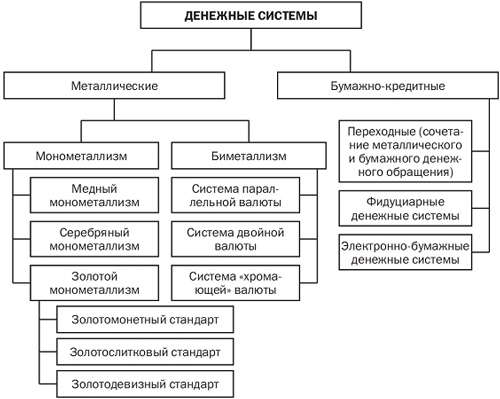 Рисунок 1 – Типология денежных систем [18]Рассмотрим российскую денежную систему. Она имеет рыночный тип и основана на неразменных, на золото деньгах, то есть имеет бумажно-кредитный характер [20]. Регулирует законодательно российскую денежную систему Федеральный закон № 86 «О Центральном Банке Российской Федерации» [19]. Российская денежная система имеет официальную денежную единицу – рубль, разбитый на сто копеек. Принадлежит монопольное право эмиссии и исключения наличных денег из обращения Центральному Банку Российской Федерации. В области организации денежного обращения Центробанк России исполняет ряд главных функций.В данное время в каналах наличного денежного обращения имеются два вида денежных знаков, служащих непреложным обязательством Банка России и непременных к приему во всех видах расчетов и платежей – банкноты и монеты. В обращении в данный период находятся банкноты достоинством 10, 50, 100, 200, 500, 1000, 2000 и 5000 рублей и монеты достоинством 1, 2, 5, 10, 25 рублей, 5, 10, 50 копеек.Представляет собой денежная масса как элемент денежной системы России комплекс покупательных, платежных и накопленных средств, обслуживающих экономические отношения и принадлежащих экономическим субъектам. В России одной из особенностей денежного обращения является применение иностранной валюты как средства платежа и формы сбережений. Данное обусловило использование еще одного показателя денежной массы – «широких денег. Включает совокупная денежная масса денежную массу в иностранной валюте и национальную денежную массу.Разберем денежную эмиссию – это видоизменение численности обращающихся денег, она сконцентрирована в Центробанке России. Необходимость в эмиссии или изъятии денег из обращения определяет на основе прогнозирования кассовых оборотов. Изменение безналичной денежной массы именуется кредитной эмиссией.В России соединяют эмиссию наличных денег и безналичную кредитную эмиссию эмиссионная система. Эмиссию в обращение наличных денег осуществляет Центробанк. Их оборот создан по схеме. Имеет налично-денежный оборот начало в структурных подразделениях Центрального банка РФ. Считаются наличные деньги попавшими в оборот после передачи их из оборотных касс расчетно-кассовых центров в операционные кассы коммерческих банков. Деньги из операционных касс коммерческих банков выдают клиентам. Наличность устойчиво производит кругооборот, так как после окончания расчётно-платежного оборота снова возвращаются в операционные кассы банков, а далее – в оборотные кассы расчетно-кассовых центров. Подобным образом, выпуск наличных денег в обращение и их изъятие совершаются неизменно. Существенным источником денежного предложения служит кредитная эмиссия, сосредоточенная в коммерческих банках, которые участвуют в объеме денежного предложения непосредственно за счет эффекта кредитной мультипликации и непосредственно, используя систему рефинансирования Центрального банка РФ и эмиссию под прирост золотовалютных резервов.Для рассмотрения денежного предложения в экономике России Центральный банк РФ применяет несколько показателей денежной базы. Значимо сохранения баланса в денежной системе, в частности, дефицит денежных средств, работающих в действительной экономике, порожденный чрезвычайным уровнем сбережений государства, приводит к увеличению скорости обращения денег и повышению их дефицитности, что является одним из факторов инфляции, избыток денежной массы приведет к обратным последствиям.Рассмотрим динамику изменения денежной массы за трехлетний период (таблица 1).Таблица 1 – Динамика изменения денежной массы в российской денежной системе [18]Проанализированные данные о динамике денежной массы в России (таблица 1), свидетельствуют о плавном в основном ее увеличении. Данное указывает о стимулировании российским Центробанком совокупного спроса, с целью повышения ВВП и как следствие этого экономического роста.Инструментом регулирования денежной системы является денежно-кредитная политика. В соответствии с Конституцией РФ существенная функция Центрального банка РФ – предохранение и обеспечение стабильности рубля, которую он исполняет независимо от других органов государственной власти. Для осуществления данной функции Федеральным законом № 86-ФЗ предусмотрен последовательность инструментов денежно-кредитного регулирования, которые использует Банк России.Следовательно, российская денежная система рыночного типа, как форма организации денежного обращения.Государственное регулирование монетарной сферы и его влияние на развитие денежной системыГосударственное регулирование монетарных процессов – это совокупное понятие, содержащее законодательно и институционально зафиксированный порядок регулярного влияния денежных властей на денежный и кредитный рынок посредством определения промежуточных и конечных целей их развития, применения инструментов и методов денежно-кредитного регулирования для достижения данных целей, а также трансмиссионный механизм денежно-кредитной политики, обеспечивающий позитивное воздействие денежно-кредитной политики на экономический рост [24].Государственное регулирование денежного обращения – совокупность мероприятий, которые совершаются в сфере денежного обращения с целью обеспечения его стабильности, подавления инфляции, гибкого обеспечение деньгами потребностей сферы обращения; есть составной частью денежно-кредитной политики государств.Денежно-кредитная политика – это комплекс мероприятий центрального банка и правительства в сфере денежного обращения и кредита. Денежно-кредитная политика центрального банка – это комплекс государственных мероприятий, регламентирующих деятельность денежно-кредитной системы, рынка ссудных капиталов, порядок безналичных расчетов с целью достижения ряда общеэкономических целей: стабилизации цен, темпов экономического роста, укрепления денежной единицы [7].Рассмотрим главные цели кредитно-денежной политики государства:сдерживание инфляции;обеспечение совершенной занятости;регулирование темпов экономического роста;ослабление циклических колебаний в экономике;обеспечение стабильности платежного баланса [12].Осуществляется денежно-кредитное регулирование экономики на базе принципа компенсационного регулирования. Проанализируем главные инструменты Центрального банка в осуществлении кредитно-денежной политики.Регулирование официальных резервных требований является необходимым средством действия на предложение денег. Уровень резервов во многом обусловливает его кредитные возможности. Кредитование вероятно если у банка хватает средств сверх резерва. Подобным образом, умножая или снижая резервные требования, Центральный банк может регулировать кредитную активность банков и соответствующе воздействовать на предложение денег.Следующим инструментом является операции на открытых рынках. Существенным инструментом регулирования предложения денег служит покупка и продажа Центробанком государственных ценных бумаг. Третьим инструментом является регулирование учетной ставки процента. Традиционно Центробанк дает ссуды коммерческим банкам. Ставка процента, по которой выдаются данные ссуды, именуется учетной ставкой процента. Меняя учетную ставку процента, центральный банк влияет на резервы банков, расширяя или снижая их возможности в кредитовании населения и предприятий [6].Таким образом, совершается политика дорогих или дешевых денег, проводимая Центробанком, благодаря чему регулируется величина денежной массы, находящейся в экономической системе страны. Фискальная политика является одновременно инструментом и методом регулирования денежной массы.Рассмотрим инструменты фискальной политики, а именно доходы и расходы государственного бюджета РФ. Доходы расширенного бюджета за первый квартал 2017 года составили 9 млрд. 506 млн. рублей или 35% валового внутреннего продукта, что значительнее на один целый и семь десятых пункта валового внутреннего продукта уровня прошлого года. Рост отмечается по следующим статьям: «налоги на природные ресурсы», «акцизы», пошлины на экспорт». Незначительное уменьшение доходов расширенного бюджета вышло по разделу «налог на прибыль», все же в номинальном выражении доходы по данной статье остались на прежнем уровне.Составили расходы расширенного бюджета за первый квартал 2017 года 9 млрд. 518 млн. рублей или 35,2% валового внутреннего продукта. Уменьшение расходов отмечается по статье «национальная оборона», что отвечает запланированному снижению затрат на оборону по сопоставлению с 2016 годом. Наряду с тем, уменьшение расходов вышло по разделу «здравоохранение». Все же необходимо заметить, что в соответствии с Основными направлениями бюджетной политики на 2017-2019 годы расходы расширенного бюджета на здравоохранение по итогам 2017 года запланированы выше валового внутреннего продукта, чем в прошлом году. Подобным образом, более небольшой уровень расходов носит скорее локальный характер [26].Можно сделать вывод что в первом квартале 2016 года наблюдалась превышение расходной части над доходной, а в этом же периоде 2017 года уже отрыв расходной части от доходной части бюджета составляет один пункт от ВВП.Разберем денежно-кредитную политику на примере нашей страны. На данный момент ключевая ставка Центробанка 7,25%, для сравнения в 2016 году ее показатель был равен 10%. Отмечает регулятор, что для поддержания инфляции близко от целевого значения 4% продлит проведение умеренно строгой денежно-кредитной политики. Совместно с тем, при условии стабилизации инфляции и инфляционных ожиданий на уровне не больше четырех процентов, имеется еще достаточно обширный диапазон для дальнейшего понижения ключевой ставки рефинансирования [21]. Регулирование инфляции является одним из условий стабильности денежной системы. Рассмотрим динамику снижения инфляции (рисунок 3). Рисунок 3 – Уровень инфляции за трехлетний период, в % [18]Рассмотрим динамику изменения ВВП за трехлетний период, показатели взяты из разных источников, обобщены и сгруппированы (таблица 2).Таблица 2 – Динамика изменения ВВП [22]Рассмотрев данные динамики ВВП (таблица 2), можно констатировать общую тенденцию спада рассматриваемого макроэкономического показателя в 2016 году и улучшения ситуации в 2017 году. Это означает что денежно – кредитная политика, стимулируя совокупный спрос, увеличила денежную массу в национальном денежном обороте.К монетарной сфере нужно отнести фондовый рынок пенсионные фонды страховые фонды биржи и другие финансовые институты и субъектов финансовой деятельности, которые участвуют в процессе распределения денежных средств. Государственное регулирование монетарной сферы, в конечном счете, направлена на экономический рост. Он в свою очередь способствует укреплению и развитию денежные системы. Государственное регулирование монетарной сферы приводит к развитию все более экономичных денежных систем, где издержки денежного оборота устойчиво уменьшаются, следственно, уменьшаются и затраты общественного труда.Следовательно, проанализированные макроэкономические показатели свидетельствуют об эффективности государственного регулирования монетарной сферы в России.По результатам работы над второй главой исследования можно сформулировать, что современная российская система эффективна и стабильно развивается. Методы, регулирующие денежную массу действуют через сокращение или стимулирования совокупного спроса и предложения. ЗАКЛЮЧЕНИЕВ завершении проведенного теоретического исследования можно сформулировать следующие выводы. Деньги представляют собой товар особенного рода, который вместе с тем исполняет роль измерителя ценности всех других благ и служит средством реализации расчетов при обмене благами. Существуют две концепции происхождения денег рационалистическая и эволюционная. Сущность денег можно сформулировать следующим образом: деньги определяют производственные отношения между субъектами экономической системы, которые зарождаются в связи с обменом продуктами труда с помощью рынка.Существенными функциями, которые исполняют деньги, находят формы, принимаемые ими в той или другой системе финансовых взаимоотношений. Деньги осуществляют следующие пять функций, это мера стоимости, средство обращения, средство платежа, средство накопления и сбережения, мировые деньги.Виды денег разделяются на две группы: наличные и безналичные. Затем разделяются на шесть подгрупп. К наличным относятся: разменная монета, бумажные деньги, кредитные деньги. К безналичным относятся: кредитные карты, платёжные карты, электронные финансы.В основе организации современной монетарной системы лежат основополагающие принципы. Бумажно-кредитный тип рыночной системы в российской монетарной сфере определяет форму денежного материала. В процессе анализа было установлена положительная динамика увеличения денежной массы, при снижении уровня инфляции это свидетельствует о стимулировании совокупного спроса.Государственное регулирование монетарной системы, осуществляемое Центробанком правительством направленно на сдерживание инфляции, снижению учетной ставки, повышения уровня занятости, стимулирование совокупного спроса. Инструментами и методами государственного регулирования служат денежно-кредитная и фискальная политика. С помощью денежно-кредитной политики осуществляется стимулирования либо сдерживание экономических показателей, которые в свою очередь оказывают влияние на экономические показатели. В частности, стимулирование совокупного спроса, при помощи политики Центробанка «дешевых денег» приведет к снижению инфляции, росту дешевых кредитов, инвестирование и так далее. А это приведет следственно к положительной динамике экономических показателей в целом. Тот же эффект оказывает фискальная политика. Она является также одним из методов и инструментов регулирования экономических показателей. Государственное регулирование направленно на развитие и совершенствование монетарной сферы. Проведенный анализ макроэкономических показателей характеризующих монетарную систему выявил эффективность государственного регулирования на данном этапе времени.В процессе исследования было установлено что ключевыми и отличительными характеристиками денег являются их виды, функции и методы регулирования.Теоретическая значимость проведенного исследования обусловлена, систематизацией и обобщением теоретического материала с целью расширения и закрепления теоретических знаний.В качестве перспектив проведенной работы можно обозначить исследование иных аспектов монетарной системы, с целью углубления полученных результатов. СПИСОК ИСПОЛЬЗОВАННЫХ ИСТОЧНИКОВАгафонов, А. Ю. Значение денег в экономической системе / А. Ю Агафонов // ЭПОС. – 2017. – №12. – С. 59-63.Асаев, П. С. Анализ макроэкономических показателей стран, объединённых в БРИКС / П. С. Асаев // Экономист. – 2018. – №1. – С. 59-63.Амосова, В. В. Экономическая теория. Учебник / В. В. Амосова, Г. М. Гукасьян. – М.: Эксмо, 2016. – 736 с.Андреева, М. А. Сущность и роль денег в экономике / М. А. Андреева // Эксперт. – 2016. – №5 – С.17-18.Быкадоров, С. А. Классификация видов денег / С.А. Быкадыров // Регион: Экономика и Социология. – 2016. – №12 – С. 162-178.Грязнова, А. Г. Экономическая теория: учебное пособие / А. Г. Грязнова, В. М. Соколинский. – М.: Кнорус, 2016. – 464 с.Донец, К. С. Экономические показатели России / К. С. Донец // Экономический анализ: теория и практика. – 2017. – №11. – С 34-38.Дворецкая, А. Е. Деньги, кредит, банки: Учебник для академического бакалавриата / А. Е. Дворецкая. – Люберцы: Юрайт., 2016. – 480 c.Журавлева, Г. П. Экономическая теория. Учебник / Г. П. Журавлева. – М.: Дашков и К, 2016. – 920 c.Захарченко, А. А. Функции денег / А. А. Захарченко // Финансы. – 2017. – № 3. – С. 37-41.Ивлева, В. Т. Общая характеристика мировых денег / В. Т. Ивлева // Мировая экономика. – 2017. – №9. – С. 28-31.Кочетков, А. А. Экономическая теория. Учебник для бакалавров / А. А. Кочетков, М.: Дашков и К, 2016. – 696 c.Максимова, В. Ф. Экономическая теория. Учебник / В. Ф. Максимова. – М.: Юрайт, 2016. – 580 с.Муравьев, С. А. Микроэкономика. Учебник / С. А. Муравьев. –М.: Лань, 2015. – 696 c.Мэнкью, Н. Г. Микроэкономика. Учебник / Н. Г. Мэнкью. – Спб.: Питер, 2015. – 560 с.Нешитой, А. С. Финансы и кредит. Учебник / А. С. Нешитой. – М: Дашков и К., 2015 г. – 576 с.О федеральном бюджете на 2017 год и на плановый период 2018 и 2019 годов»: федер. закон от 19.12. 2016 года № 415-ФЗ //Собрание законодательства РФ. – 2018. – № 3. – С. 37-41.Официальный сайт Росстат [Электронный ресурс]//Информационный сайт// http://www.gks.ru. – 10.05.18.О Центральном банке Российской Федерации (Банке России): федер. закон от 10.07.2002 года № 86-ФЗ // Юридический мир. – 2018 – № 1 – С.41-47.Попова, О. А. Денежная система Российской Федерации / О. А. Попова // Вопросы экономики. – 2017. – №12 – С. 19-27.Радченко, Т. А. Обзор экономических показателей России /Т. А. Радченко // Вопросы экономики. – 2018. – №1. – С. 65-88.Российский статистический ежегодник: стат. сборник / Федеральная служба государственной статистики. – М.: Росстат, 2018 – 686 с.Сидорчук, Р. Р. Основополагающие принципы организации монетарной системы / Р. Р. Сидорчук // ЭКО. – 2017. – №1. – С. 174-187.Сидоров, В. С. Государственное регулирование монетарной системы /В. С. Сидоров // Бизнес в России и за рубежом. – 2016. – №1. – С. 23-31.Тарануха, Ю. В. Микроэкономика / Ю. В. Тарануха. – М.: КноРус, 2016. – 608 с.Тарасенко, А. С. Динамика доходов и расходов расширенного бюджета / А. С. Тарасенко // Экономист. – 2018. – №1. – С. 57-63.Федоров, А. В. Происхождение денег в экономике / А. В. Федоров // Экономист. – 2017. – №2. – С.34-37.Цена = Стоимость товара / Стоимость денег.(1)ДатаДенежная масса млрд. руб.Коэффициент ростаТемп роста, в %Темп прироста, в %01.01.201531615,71,0101,51,501.01.201635179,71,1111,311,301.01.201738418,01,11101001.01.201842442,11,11101001.04.201842,375,31,010002015 г.2016 г.2017 г.Рост ВВП, в%Весь мир3,33,13,4Развитые страны2,11,71,9Еврозона2,01.81,7США2,61,62,1Япония1,11,01,5Бразилия-3,8-3,60,3Индия7,96,87,2Китай6,96,76,5Россия-2,8-0,21,3